г.Пензаул.Маркина д.2Министерство образованияПензенской областиНа № 3944 ин/01-15_ от 23.09.2020   Отдел образования администрации Вадинского района направляет информацию о назначенных координаторах за реализацию муниципальных управленченских механизмов в сфере образования согласно Приложению 1..Начальник отдела образования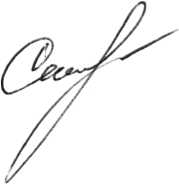 администрации Вадинского района                                      Г.В.  СемисчастноваТ.А.Маслова8(841-42) 2-10-51Приложение 1.Наименование муниципалитета____________Вадинский_____________________  отдел образования АДМИНИСТРАЦИИ         ВАДИНСКОГО района                      Пензенской области442170, с. Вадинск, ул. Площадь Ленина, д. 19
тел. (242 ) 2-10-51, факс (242 ) 2-13-60
ИНН 5811002544, ОГРН1035801100576 
E-mail: vadinskoe.roo@yandex.ru;vadinsk_oo@edu-penza.ru  отдел образования АДМИНИСТРАЦИИ         ВАДИНСКОГО района                      Пензенской области442170, с. Вадинск, ул. Площадь Ленина, д. 19
тел. (242 ) 2-10-51, факс (242 ) 2-13-60
ИНН 5811002544, ОГРН1035801100576 
E-mail: vadinskoe.roo@yandex.ru;vadinsk_oo@edu-penza.ru  отдел образования АДМИНИСТРАЦИИ         ВАДИНСКОГО района                      Пензенской области442170, с. Вадинск, ул. Площадь Ленина, д. 19
тел. (242 ) 2-10-51, факс (242 ) 2-13-60
ИНН 5811002544, ОГРН1035801100576 
E-mail: vadinskoe.roo@yandex.ru;vadinsk_oo@edu-penza.ru24.09.2020                  №225НаправлениеФИО (полностью)координатора за реализацию направленияМесто работыДолжность Контактный номер телефонаE-mailРазвитие системы оценки качества подготовки обучающихсяМаслова Татьяна АлександровнаОтдел образования администрации Вадинского районаГлавный специалист8(841-42) 2-10-5189003194584vadinskoe.roo@yandex.ruОрганизация работы со школами с низкими образовательными результатами и/или школами, функционирующими в неблагоприятных социальных условияхМаслова Татьяна АлександровнаКусакина Альбина ВладимировнаОтдел образования администрации Вадинского районаГлавный специалистЗав.методическим кабинетом8(841-42) 2-10-51890031945848(841-42) 2-10-5189869464306vadinskoe.roo@yandex.ruСовершенствование системы выявления, поддержки и развития способностей и талантов у детей и молодежиМясникова Татьяна ВалентиновнаОтдел образования администрации Вадинского районаметодист8(841-42) 2-10-5189085341621vadinskoe.roo@yandex.ruОрганизация системы работы по самоопределению и профессиональной ориентацииМаслова Татьяна АлександровнаОтдел образования администрации Вадинского районаГлавный специалист8(841-42) 2-10-5189003194584vadinskoe.roo@yandex.ruРазвитие системы объективности процедур оценки качества образования и олимпиад школьниковМясникова Татьяна ВалентиновнаОтдел образования администрации Вадинского районаметодист8(841-42) 2-10-5189085341621vadinskoe.roo@yandex.ruМониторинг эффективности деятельности руководителей всех образовательных организаций Пензенской областиМаслова Татьяна АлександровнаОтдел образования администрации Вадинского районаГлавный специалист8(841-42) 2-10-5189003194584vadinskoe.roo@yandex.ruМониторинг качества дополнительного профессионального образования педагогических работниковКусакина Альбина ВладимировнаОтдел образования администрации Вадинского районаЗав.методическим кабинетом8(841-42) 2-10-5189869464306vadinskoe.roo@yandex.ruСовершенствование системы методической работыКусакина Альбина ВладимировнаОтдел образования администрации Вадинского районаЗав.методическим кабинетом8(841-42) 2-10-5189869464306vadinskoe.roo@yandex.ruРазвитие системы организации воспитания и социализации обучающихсяДушутина Ирина ИвановнаОтдел образования администрации Вадинского районамнтодист8(841-42) 2-10-5189502390707vadinskoe.roo@yandex.ru